Здравствуйте!УПРАЖНЕНИЕПроанализируйте и спойте номер.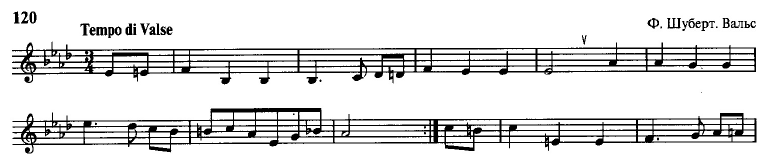 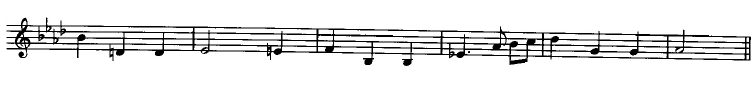 Что необходимо отразить в анализе:основная тональность;наличие модуляции и отклонений;наличие проходящих и вспомогательных хроматизмов.Для выполнения анализа письменно необходимо переписать номер, обозначить в нем вышеперечисленные аспекты.Выполненные работы (письменный анализ и аудиозапись исполнения) прислать не позднее 27 мая.Желаю успехов! 